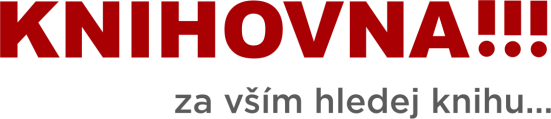 Objednávka č. 39/2022(na faktuře uvádějte vždy č. objednávky) – DODATEK 2Objednatel – fakturační adresa:Knihovna města Ostravy,příspěvková organizaceul. 28. října 289/2, 702 00 OstravaIČ: 00097586DIČ: CZ00097586 neplátce DPHBankovní účet: 66033761/0100Kontaktní osoba: Daniel Zvolánek                           Telefon: 599 522 614E-mail:   provozni.technik@kmo.czFaktura poštou: na výše uvedenou adresuFaktura e-mailem na: sekretariat@kmo.czDodavatel:Název:  ECOSAFE Construction, s.r.o.Adresa: Srázná 5113/1, 586 01 JihlavaIČ: : 03499006DIČ: CZ03499006Bankovní účet:   Kontaktní osoba: Tomáš ČernýTelefon:  607 016 900E-mail: cerny@ecosafe.cz                               převzal: …………………………………………………….Objednáváme u Vás:Malířské práce na pobočkách Knihovny města Ostravy v rozsahu daném cenovými nabídkami pro jednotlivépobočky, které jsou nedílnou součástí objednávky.Rozšíření o pobočku Michálkovice – 5 040,- Kč bez DPHRozšíření o vícepráce pobočka 29. dubna – 10 478,- Kč bez DPHObalový materiál a pokrytí podlah 29.dubna – 1 000,- Kč bez DPHLhůta plnění:   duben – prosinec 2022                                Cena celkem bez DPH v Kč:   98 862,00 Kč         	  Cena celkem včetně DPH v Kč:	119 623,00 Kč  Datum splatnosti faktury je stanoveno nejdříve na patnáctý den od data doručení včetně (datum zaevidování).Datem splatnosti faktury se rozumí den odepsání příslušné částky z bankovního účtu.V Ostravě, dne:		5.9.2022Pro akceptaci objednávky zašlete písemný souhlas na emailovou adresu kontaktní osoby do 5 dnů ode dne doručení objednávky. V opačném případě objednávka zaniká.Vezměte prosím na vědomí, že smluvní vztah vzniklý akceptací této objednávky je povinně uveřejňovanou smlouvou dle zákona č. 340/2015 Sb. o zvláštních podmínkách účinnosti některých smluv, uveřejňování těchto smluv a o registru smluv.………………………………………………		……………………………………………………		……………………………………………..      schválil správce rozpočtu		          schválil příkazce operace			                 otisk razítka	